Касимовский филиал  ОГБПОУ «Рязанский медицинский колледж» объявляет прием  граждан на обучение по образовательным программам среднего профессионального образования  на 2023-2024 учебный год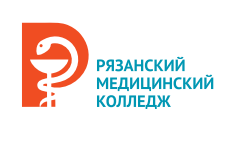 Наименование образовательного учрежденияКасимовский филиал ОГБПОУ «Рязанский медицинский колледж» Ф.И.О. директора, руководителя филиалаДиректор ОГБПОУ  «Рязанский медицинский колледж» Литвинова Наталья Ивановна Руководитель Касимовского филиала ОГБПОУ «Рязанский медицинский колледж» Тебенихина Ольга ЕгоровнаЛицензия и государственная аккредитацияСвидетельство о государственной аккредитации:  Серия 62А01 №0000784, регистрационный номер № 27-1039 от 23 мая  2019 г. Срок действия свидетельства до 23 мая 2025 г.Лицензия на осуществление образовательной деятельности: Серия 62Л01 № 0000822 Регистрационный номер №27-2520  от 30 сентября 2015 г. Срок действия лицензии: бессрочно.Адрес (проезд)ИНДЕКС:391300 АДРЕС: Рязанская область, г. Касимов, ул. Нариманова,  д.22ТелефоныРуководитель Касимовского филиала ОГБПОУ «Рязанский медицинский колледж» (факс): 8(49131) 2-03-57 Приёмная комиссия филиала:  8(49131) 2-46-75Бухгалтерия: 	                        8(49131) 2-47-30Приёмная комиссия колледжа г.Рязани:                   8(4912) 75-17-84СпециальностиНа базе 9 классов:34.02.01  Сестринское дело - срок обучения 3 года 10 месяцев,  квалификация – медицинская сестра/медицинский брат На базе 11 классов: 31.02.01  Лечебное дело - срок обучения 3 года 10 месяцев,  квалификация – фельдшерНа базе СПО:33.02.01  Фармация - срок обучения 1 год 10 месяцев,  квалификация – фармацевтДополнительная информация для поступающихДокументы, предъявляемые при подаче заявления о приеме:Оригинал или копия документов, удостоверяющих личность, гражданство.Оригинал или копия документа об образовании   и (или) документа об образовании и о квалификации.6 фотографий (3х4).Медицинская справка о прохождении медицинского осмотра, справка с указанием группы здоровья и группы для занятий физической культурой, прививочная карта.Ксерокопия СНИЛС.Оригинал или копия документов, подтверждающих результаты индивидуальных достижений.Копия договора о целевом обучении, заверенная заказчиком целевого обучения, или незаверенная копия указанного договора с предъявлением его оригинала.Прием заявлений начинается не позднее 20 июня и осуществляется до 15 августа 2023 г.При наличии свободных мест прием документов продлевается до 25 ноября текущего годаПрием заявлений начинается не позднее 20 июня и осуществляется до 15 августа 2023 г.При наличии свободных мест прием документов продлевается до 25 ноября текущего годаПрием заявлений начинается не позднее 20 июня и осуществляется до 15 августа 2023 г.При наличии свободных мест прием документов продлевается до 25 ноября текущего годаВступительные испытания. Результаты вступительных испытаний оцениваются по зачетной системе. Успешное прохождение вступительных испытаний подтверждает наличие у поступающих определенных психологических качеств, необходимых для обучения по соответствующим образовательным программам.Вступительные испытания. Результаты вступительных испытаний оцениваются по зачетной системе. Успешное прохождение вступительных испытаний подтверждает наличие у поступающих определенных психологических качеств, необходимых для обучения по соответствующим образовательным программам.Вступительные испытания. Результаты вступительных испытаний оцениваются по зачетной системе. Успешное прохождение вступительных испытаний подтверждает наличие у поступающих определенных психологических качеств, необходимых для обучения по соответствующим образовательным программам.Зачисление При приеме на обучение учитываются результаты освоения поступающим образовательной программы основного общего или среднего общего образования, указанные в  представленных поступающим   документах об образовании и (или) документах об образовании и о квалификации, результаты индивидуальных достижений, наличие договора о целевом обучении.Зачисление При приеме на обучение учитываются результаты освоения поступающим образовательной программы основного общего или среднего общего образования, указанные в  представленных поступающим   документах об образовании и (или) документах об образовании и о квалификации, результаты индивидуальных достижений, наличие договора о целевом обучении.Зачисление При приеме на обучение учитываются результаты освоения поступающим образовательной программы основного общего или среднего общего образования, указанные в  представленных поступающим   документах об образовании и (или) документах об образовании и о квалификации, результаты индивидуальных достижений, наличие договора о целевом обучении.При наличии свободных мест, оставшихся после зачисления, в том числе порезультатам вступительных испытаний, зачисление в Касимовский филиал ОГБПОУ «Рязанскиймедицинский колледж» осуществляется до 1 декабря текущего года.При наличии свободных мест, оставшихся после зачисления, в том числе порезультатам вступительных испытаний, зачисление в Касимовский филиал ОГБПОУ «Рязанскиймедицинский колледж» осуществляется до 1 декабря текущего года.При наличии свободных мест, оставшихся после зачисления, в том числе порезультатам вступительных испытаний, зачисление в Касимовский филиал ОГБПОУ «Рязанскиймедицинский колледж» осуществляется до 1 декабря текущего года.Форма обучения - очнаяФорма обучения - очнаяФорма обучения - очнаяИнформация для абитуриентов размещена на сайте http://medcollege62-rzn.ru/Информация для абитуриентов размещена на сайте http://medcollege62-rzn.ru/Информация для абитуриентов размещена на сайте http://medcollege62-rzn.ru/Наличие целевого договора – бюджетная основаОтсутствие целевого договора – внебюджетная основаНаличие целевого договора – бюджетная основаОтсутствие целевого договора – внебюджетная основаНаличие целевого договора – бюджетная основаОтсутствие целевого договора – внебюджетная основа